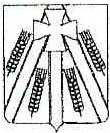 АДМИНИСТРАЦИЯКАНЕВСКОГО СЕЛЬСКОГО ПОСЕЛЕНИЯКАНЕВСКОГО РАЙОНАПОСТАНОВЛЕНИЕот __________________                                                                        № _______ст-цаКаневскаяПРОЕКТОб утверждении Положенияо молодёжном общественном Совете при главе Каневского сельского поселения Каневского района          Во исполнение Закона Краснодарского края от 04.03.1998 года N 123-КЗ «О государственной молодёжной политике в Краснодарском крае» п о с т а н о в л я ю:1.Утвердить Положение о молодёжном общественном Совете при главе Каневского сельского поселения Каневского района (ПРИЛОЖЕНИЕ №1).2. Общему отделу администрации Каневского сельского поселения Каневского района разместить настоящее постановление на официальном сайте администрации Каневского сельского поселения Каневского района в информационно-телекоммуникационной сети «Интернет» и опубликовать в средствах массовой информации.3. Контроль за выполнением настоящего постановления возложить на заместителя главы Каневского сельского поселения Каневского района               А.Н.Яковенко.4. Постановление вступает в силу со дня его официального опубликования.Глава Каневского сельского поселения Каневского района                                                                В.Б.РепинПоложениео молодёжном общественном Совете при главе Каневскогосельского поселения Каневского районаОбщие положения.1.1. Молодежный Совет (далее - Совет) при главе Каневского сельского поселения Каневского района создается для изучения проблем молодежи в сельском поселении, своевременного реагирования на них органов местного самоуправления, содействия в разработке нормативных и правовых актов в области защиты прав и законных интересов молодежи, подготовки рекомендаций по решению проблем молодежи в сельском поселении, содействия в вопросах реализации государственной молодежной политики на территории Каневского сельского поселения Каневского района.1.2. Совет является совещательным и консультативным органом и осуществляет свою деятельность в соответствии с Конституцией Российской Федерации, иным федеральным законодательством, законодательством Краснодарского края, нормативными и правовыми актами муниципального образования и настоящим Положением.1.3. Совет не является юридическим лицом.1.4. Деятельность Совета основывается на принципах коллегиальности, гласности, независимости и равенства его участников и осуществляется на общественных началах на территории Каневского сельского поселения Каневского района.1.5. Решения Совета, принимаемые в соответствии с его компетенцией, имеют рекомендательный характер для органов власти, организаций и учреждений и доводятся до них в виде выписки из протокола заседания Совета.1.6. Молодежный Совет создается сроком на 1 (один) календарный год.2. Основные цели и задачи Молодежного Совета2.1. Основные цели Молодежного Совета:2.1.1. Выполнение положений Закона Краснодарского края от 4 марта 1998 года № 123-КЗ "О государственной молодежной политике в Краснодарском крае".2.1.2. Участие молодежи в общественно-политической жизни во благо процветания и развития Каневского сельского поселения Каневского района.2.1.3. Разработка предложений по реализации прав молодежи, содействие в создании условий для проявления инициатив молодежи при осуществлении молодежной политики на территории Каневского сельского поселения Каневского района, а также участие в определении приоритетных направлений молодежной политики в Каневском сельском поселении Каневского района. 2.1.4. Содействие в приобщении наиболее активных и подготовленных молодых граждан к общественной и политической деятельности.2.1.5. Формирование, укрепление и повышение правовой и политической культуры молодежи Каневского сельского поселения Каневского района.2.1.6. Поддержка созидательной, гражданской активности молодежи.2.2. Основные задачи Молодежного Совета:2.2.1. Привлечение научного и творческого потенциала молодежи для участия в деятельности рабочих групп, комиссий по подготовке к рассмотрению проектов нормативных и правовых актов Каневского сельского поселения Каневского района. 2.2.2. Содействие в защите прав и законных интересов молодых граждан, представление их инициатив в органы местного самоуправления Каневского сельского поселения Каневского района, разработка проектов нормативных, правовых актов Каневского сельского поселения Каневского района по решению молодежных проблем.2.2.3. Содействие в осуществлении информационно-аналитической и консультативной деятельности в области молодежной политики и по иным вопросам, затрагивающим права и законные интересы молодежи.2.2.4. Обеспечение взаимодействия представителей органов местного самоуправления Каневского сельского поселения Каневского района с молодежью и её общественными объединениями.2.2.5. Внесение предложений по проектам целевых программ Каневского сельского поселения Каневского района в области защиты прав и законных интересов молодежи, проектам ежегодных докладов о положении молодежи в Каневском сельском поселении Каневского района.2.2.6. Изучение и формирование мнения молодых граждан о деятельности органов местного самоуправления Каневского сельского поселения Каневского района в сфере молодежной политики и по иным вопросам, затрагивающим права и законные интересы молодежи.2.2.7. Проведение публичных дискуссий, "круглых столов", семинаров, деловых игр, встреч лидеров общественно-политических движений Каневского сельского поселения Каневского района Краснодарского края, представителей органов местного самоуправления Каневского сельского поселения Каневского района с молодежью.2.2.8. Представительство членов Молодежного Совета в комиссиях, рабочих группах, экспертных советов по определению кандидатур молодых граждан, представляемых к награждению стипендиями, премиями и другими наградами.2.2.9. Внесение предложений, а также непосредственное участие в разработке плана молодежных мероприятий, проводимых на территории Каневского сельского поселения Каневского района; участие в социально-значимых молодежных мероприятиях и акциях Каневского сельского поселения Каневского района членов Молодежного Совета.3. Состав и порядок формирования Молодежного Совета3.1. Состав Молодёжного Совета.3.1.1. В состав Молодежного Совета с правом совещательного голоса: входят глава Каневского сельского поселения Каневского района (в качестве Почетного Председателя Молодежного Совета), руководитель органа по делам молодежи Каневского сельского поселения Каневского района, координатор работы с молодежью.3.1.2. В состав Молодёжного Совета могут входить представители (без учета представителей, перечисленных в п.п.3.1.1.):- молодёжных органов - созданных в Каневском сельском поселении Каневского района;- учащейся молодежи общеобразовательных учреждений Каневского сельского поселенияКаневского района;- молодёжных общественных и политических организаций;- высших, средних учебных заведений, а также учебных заведений начального профессионального образования;- профессиональных союзов;- представительного органа Каневского сельского поселения Каневского района;- рабочей молодежи Каневского сельского поселения Каневского района.3.1.3. Представители, делегируемые в состав Молодежного Совета, должны быть гражданами Российской Федерации не моложе 14 лет и не старше 30 лет.3.2. Порядок формирования Молодежного Совета:3.2.1. Для формирования Молодежного Совета органом по делам молодежи Каневского сельского поселения Каневского района создается организационный комитет (далее - организационный комитет).3.2.2. В состав организационного комитета могут входить представители органа молодежной политики в Каневском сельском поселении Каневского района, представители общественных молодежных объединений, члены Молодежного Совета предыдущего созыва. Деятельность организационного комитета организует орган по делам молодежи, возглавляет организационный комитет координатор органа по делам молодежи.3.2.3. Организационный комитет осуществляет координацию по всем вопросам, связанным с формированием Молодёжного Совета нового созыва:- направляет информационные письма субъектам, обладающим правом делегировать представителей в Молодежный Совет;- принимает документы от субъектов, обладающих правом делегировать представителей в Молодежный Совет;- размещает информацию о формировании Молодежного Совета и срок принятия документов в средствах массовой информации. Срок принятия документов от субъектов, обладающих правом делегировать представителей в Молодежный Совет, должен быть не менее месяца;- организует первое заседание Молодёжного Совета нового созыва.3.2.4. Полномочия представителей Молодёжного Совета могут быть прекращены досрочно субъектами, обладающими правом делегировать представителей в Молодёжный Совет, с одновременной заменой или без замены его другим представителем.Полномочия члена Молодёжного Совета могут быть прекращены досрочно также в случаях:- утраты им гражданства Российской Федерации;- его выезда на постоянное место жительства за пределы Каневского сельского поселения Каневского района;- вступления в отношении его в законную силу обвинительного приговора суда;- его смерти;- подачи им личного заявления о сложении полномочий;- признания его недееспособным в установленном порядке;- его неявки на два общих собрания Молодёжного Совета без уважительной причины.3.3. Документы, представляемые в организационный комитет:3.3.1. Субъекты, обладающие правом делегировать представителей в Молодежный Совет, направляют в организационный комитет следующие документы:-молодёжные органы - созданные в Каневском сельском поселении Каневского района - протокол общего собрания по выдвижению представителя и характеристику представителя, заверенные подписью лица, организующего деятельность Молодёжного органа, при котором создан;- учащаяся молодежь - протокол общего собрания Ученического Совета учебного заведения;- молодёжные общественные и политические организации - протокол общего собрания по выдвижению представителя, ксерокопию свидетельства о государственной регистрации на территории Каневского сельского поселения Каневского района общественной или политической организации и характеристику представителя, заверенные руководителем и печатью организации;- высшие, средние учебные заведения, а также учебные заведения начального профессионального образования - протокол общего собрания по выдвижению представителя, характеристику представителя, заверенные руководителем учебного заведения;- профессиональный союз, объединения (ассоциации) профессиональных союзов - протокол общего собрания или соответствующего выборного органа по выдвижению представителя, ксерокопию свидетельства о государственной регистрации, объединения (ассоциации) профессиональных союзов и характеристику представителя, заверенные председателем (руководителем) профессионального союза, объединения (ассоциации) профессиональных союзов;- представительный орган Каневского сельского поселения Каневского района - письмо о делегировании депутата от представительного органа, в который он был избран, и характеристику.3.4. Утверждение списков представителей в Молодежный Совет:3.4.1. Списки представителей в Молодёжный Совет, подготовленные организационным комитетом, рассматриваются и утверждаются главой Каневского сельского поселения Каневского района. В случае несоответствия кандидата требованиям настоящего Положения выносится решение об исключении кандидата из списка представителей. Молодёжный Совет считается созданным с момента принятия главой Каневского сельского поселения Каневского района решения об утверждении списка представителей в Молодёжный Совет.4. Организация работы Молодежного Совета4.1. Структура органов Молодёжного Совета:4.1.1. Структуру органов Молодёжного Совета могут составлять: общее собрание, рабочие и экспертные группы Молодежного Совета и т.д.4.2. Общее собрание Молодежного Совета:4.2.1. Высшим руководящим органом Молодежного Совета является общее собрание.4.2.2. Общее собрание Молодежного Совета проводится не реже 1 раза в квартал. В случае необходимости могут проводиться внеочередные общие собрания Молодежного Совета.4.2.3. К компетенции общего собрания Молодежного Совета относятся:- избрание председателя Молодежного Совета и его заместителей;- решение вопроса о доверии или недоверии председателю Молодежного Совета на основании представленного отчета;- переизбрание председателя Молодежного Совета в случае выражения ему недоверия;- обсуждение изменений, вносимых в настоящее Положение в соответствии с разделом 5;- иные вопросы.Общее собрание Молодежного Совета может принимать к своему рассмотрению любые вопросы, находящиеся в компетенции Молодежного Совета, в том числе отнесенные настоящим Положением к иным органам Молодежного Совета.4.2.4. В работе общего собрания Молодежного Совета с правом совещательного голоса могут принимать участие представители органов местного самоуправления, иные приглашенные лица.4.2.5. Общее собрание Молодежного Совета правомочно, если на нем присутствует не менее половины от общего числа членов сформированного Молодежного Совета.5. Руководящий состав Молодежного Совета5.1. Председатель Молодежного Совета:5.1.1. Председатель Молодежного Совета избирается путем открытого голосования общим собранием Молодежного Совета. Избранным считается член Молодежного Совета, получивший более половины голосов членов Молодежного Совета, присутствующих на общем собрании. В случае наличия двух и более кандидатов на должность председателя каждый член Молодежного Совета вправе голосовать за одного кандидата на должность председателя. Если на должность председателя Молодежного Совета выдвинуто более трех кандидатов, избрание может проводиться в два тура. Во втором туре голосования участвуют два кандидата на должность председателя Молодежного Совета, набравшие наибольшее количество голосов в первом туре.5.1.2. Председатель Молодежного Совета:- председательствует на общих собраниях;- утверждает повестки предстоящего общего собрания на основании поступивших предложений;- информирует органы представительной и исполнительной власти Каневского сельского поселения Каневского района о рассмотренных на общем собрании Молодежного Совета вопросах и принятых решениях;- организует подготовку материалов и проектов документов к общему собранию Молодежного Совета;- принимает решения о направлении на рассмотрение в соответствующие рабочие и экспертные группы Молодежного Совета материалов, поступивших в Молодежный Совет;- информирует членов Молодежного Совета о решениях органов местного самоуправления Каневского сельского поселения Каневскогорайона , касающихся деятельности Молодежного Совета;- представляет Молодежный Совет во взаимоотношениях с органами муниципальной власти, организациями и общественными объединениями;- представляет отчет общему собранию Молодежного Совета об итогах своей деятельности и деятельности Молодежного Совета за год и другие периоды;- осуществляет иные полномочия.5.2. Заместители председателя Молодежного Совета:5.2.1. Заместители председателя (не более 2) Молодежного Совета избираются путем открытого голосования общим собранием Молодежного Совета. Избранными заместителями председателя Молодежного Совета считаются члены Молодежного Совета, получившие наибольшее число голосов членов Молодежного Совета, присутствующих на общем собрании. По каждой кандидатуре проводится отдельное голосование.5.2.2. Заместители председателя Молодежного Совета:- организуют и проводят по поручению председателя Молодежного Совета общие собрания;- замещают председателя Молодежного Совета в его отсутствие;- координируют в пределах своих полномочий деятельность экспертных и рабочих групп Молодежного Совета;- организуют и контролируют выполнение решений общих собраний Молодежного Совета, поручений председателя Молодежного Совета;- решает иные вопросы, связанные с деятельностью Молодежного Совета в соответствии с Регламентом Молодежного Совета.5.3. Ответственный секретарь Молодежного Совета:5.3.1. Ответственным секретарем Молодежного Совета является координатор работы с молодежью, входящий в состав Молодежного Совета.5.3.2. Ответственный секретарь Молодежного Совета:- оповещает членов Молодежного Совета о времени, месте предстоящего общего собрания, рассылает повестки предстоящего общего собрания и материалы к ним;- ведет делопроизводство Молодежного Совета, протоколирование и стенографирование заседаний Молодежного Совета;- хранит документы Молодежного Совета;- представляет информацию о работе Совета всем заинтересованным лицам;- выполняет иные полномочия.5.4. Экспертные и рабочие группы Молодежного Совета:5.4.1. По предложению членов Молодёжного Совета для осуществления отдельных направлений деятельности Молодёжного Совета в соответствии с его целями и задачами могут быть образованы экспертные и рабочие группы, возглавляемые членами Молодежного Совета. В работе экспертных и рабочих групп Молодёжного Совета могут участвовать представители молодежных общественных объединений, ученые и специалисты.5.5. Основные права и обязанности члена Молодежного Совета5.5.1. Член Молодежного Совета имеет право:- участвовать в подготовке решений по всем вопросам, касающимся деятельности Молодежного Совета;- выдвигать кандидатов, избирать и быть избранным на руководящие должности Молодежного Совета;- получать информацию по различным аспектам деятельности Молодежного Совета;- осуществлять иные права.5.6. Член Молодежного Совета обязан:- выполнять требования настоящего Положения;- исполнять решения Совета, председателя Молодежного Совета, принятые в соответствии с порядком, установленным настоящим Положением;- участвовать в заседаниях Молодежного Совета;- исполнять иные обязанности.5.7. Организационно-техническое обеспечение и сопровождение работы Молодежного Совета, а также проведения заседаний общего собрания Молодежного Совета осуществляет орган по делам молодежи Каневского сельского поселения Каневского района.5.8.Деятельность Молодежного Совета курирует заместитель главы Каневского сельского поселения Каневского района, ответственный за реализацию молодежной политики на территории поселения.6. Порядок внесения изменений в настоящее Положение6.1. Изменения, вносимые в настоящие Положение, утверждаются главой Каневского сельского поселения Каневского района с учетом предложений Совета.6.2. Предложения о внесении изменений в настоящее Положение предварительно подлежат обсуждению на общем собрании Молодежного Совета.6.3. Деятельность Совета может быть прекращена по решению главы Каневского сельского поселения Каневского района.Заместитель главы Каневского сельского поселенияКаневского района                                                                         А.Н.ЯковенкоПРИЛОЖЕНИЕ №1УТВЕРЖДЕНОпостановлением администрацииКаневского сельского поселения Каневского районаот ______________№_______